Доработки по сайту.Логотип и наименование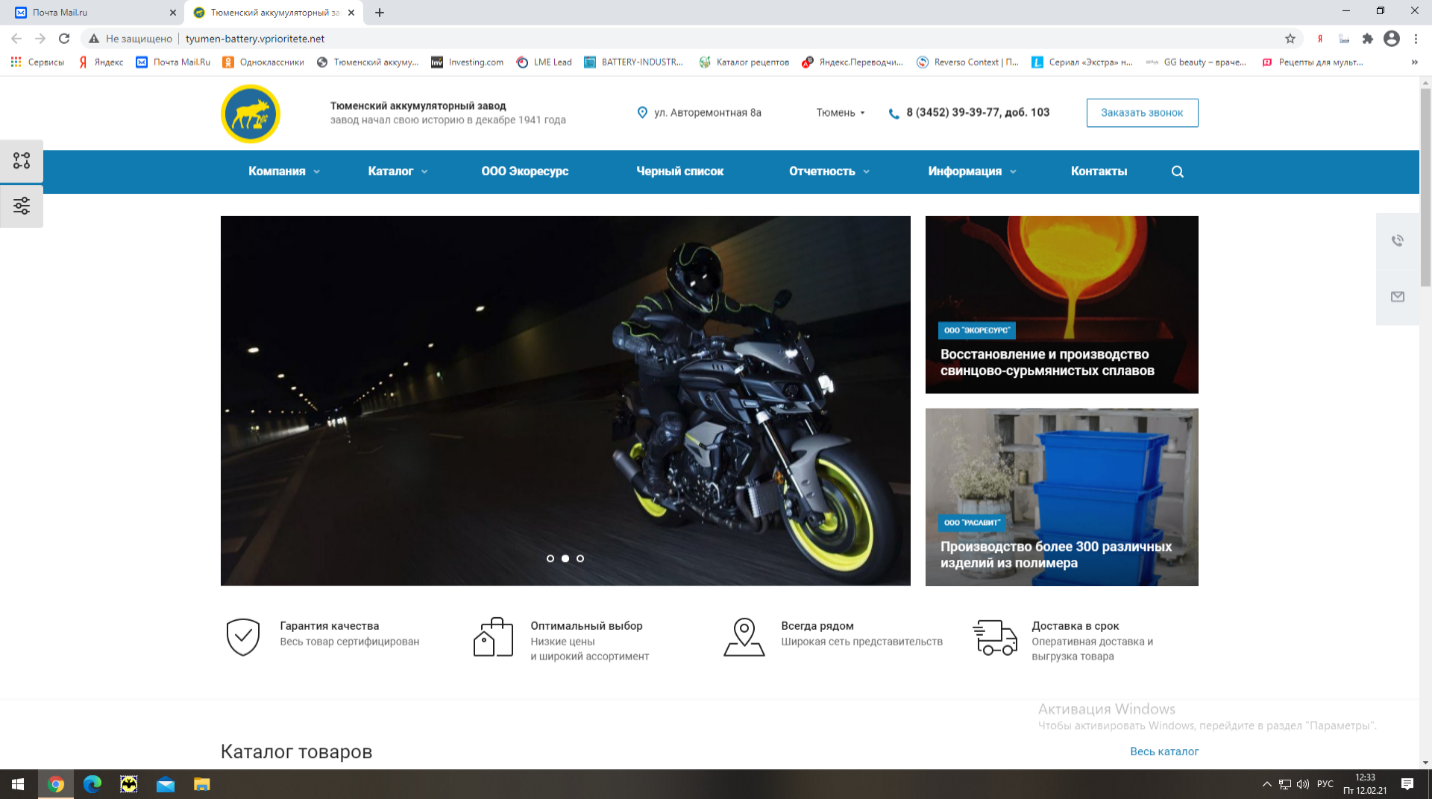 Логотип должен быть оригинальный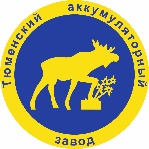  с надписью – Тюменский аккумуляторный завод!Рядом должно быть наименование и реквизитыАО «Тюменский аккумуляторный завод»625037, г.Тюмень, ул. Ямская, 103тел. +7 3452 434173Убрать  - заказать звонок. Вместо него поставить второй логотип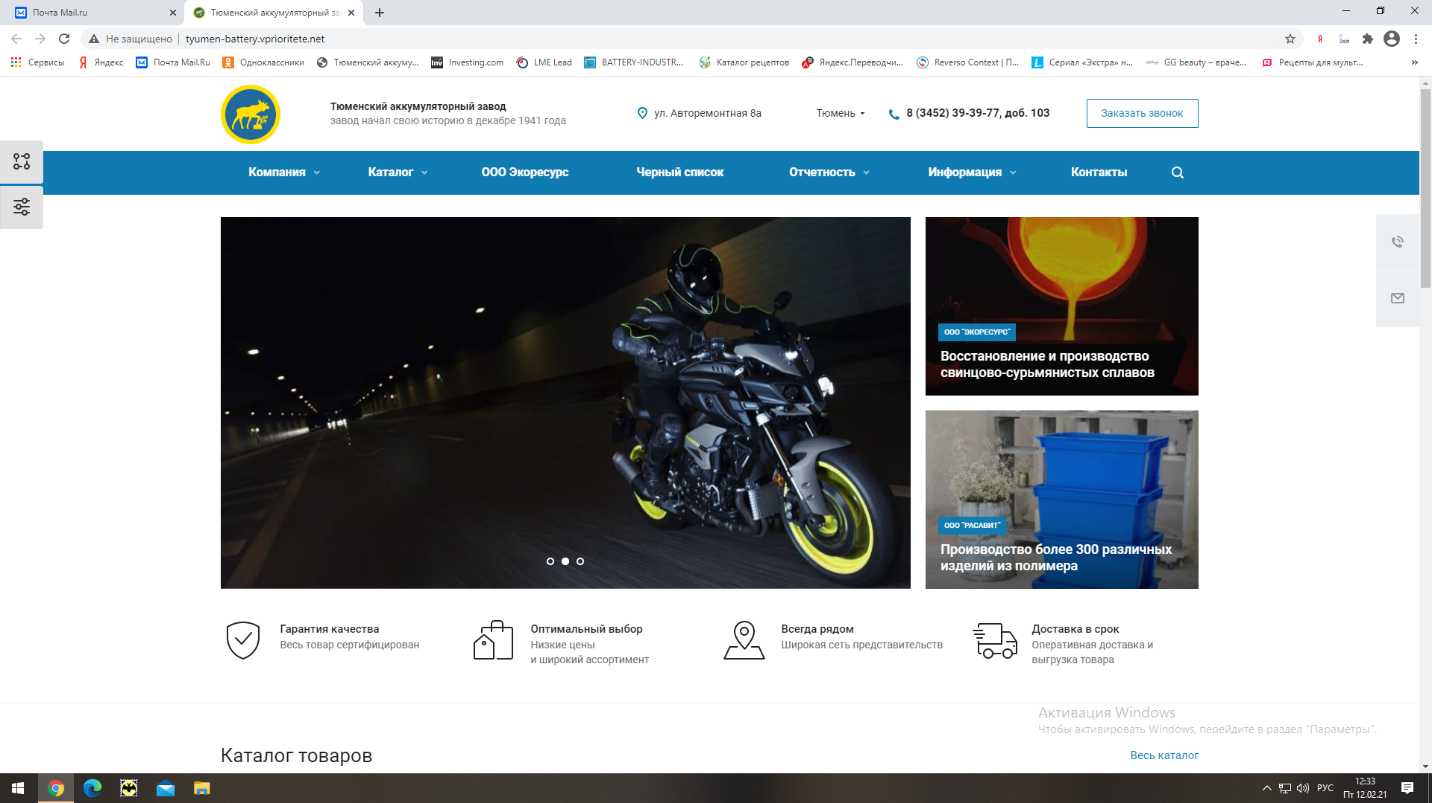 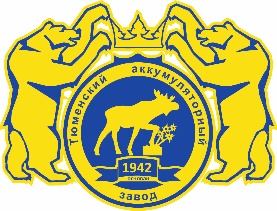 МЕНЮ:Компания переименовать в /О КОМПАНИИ/ОТЧЕТНОСТЬ и СТАТЬИ  убрать в раздел О КОМПАНИИКаталог переименовать в /  ПРОДУКЦИЯ/Поставить раздел / ПОДБОР АКБ/ и он будет вести на страницу с основным выбором по параметрм	  ЭкоРесурс переименовать /ПРИЕМ АКБ/ ИНФОРМАЦИЯ переименовать Новости ГДЕ КУПИТЬ дубль раздела Информация (подразделы ниже)	ПОДДЕРЖКА     ЧЕРНЫЙ СПИСОК        КОНТАКТЫ	Раздел   О КОМПАНИИО заводе (переименовать О компании)Технология (сдублируй обычный текстовый подраздел накинь рыбу)Лицензии и сертификатыПартнерыСтатьиОтчетностьРеквизитыРаздел ПОДДЕРЖКАДать ссылки на скачивание:Инструкции по эксплуатации Методики проверки стартерных батарейСроки и условия гарантииДата производства АКБОпределение подлинности АКБОкно – ООО «РАСАВИТ» - должно меняться с ООО «Эльф»Раздел  КАТАЛОГ ТОВАРОВ добавить - Свинец и свинцовые сплавы- Свинцовый прокатТакже добавить эту продукцию на главную страницу сайтаНа  главной странице убрать  - доставка в срок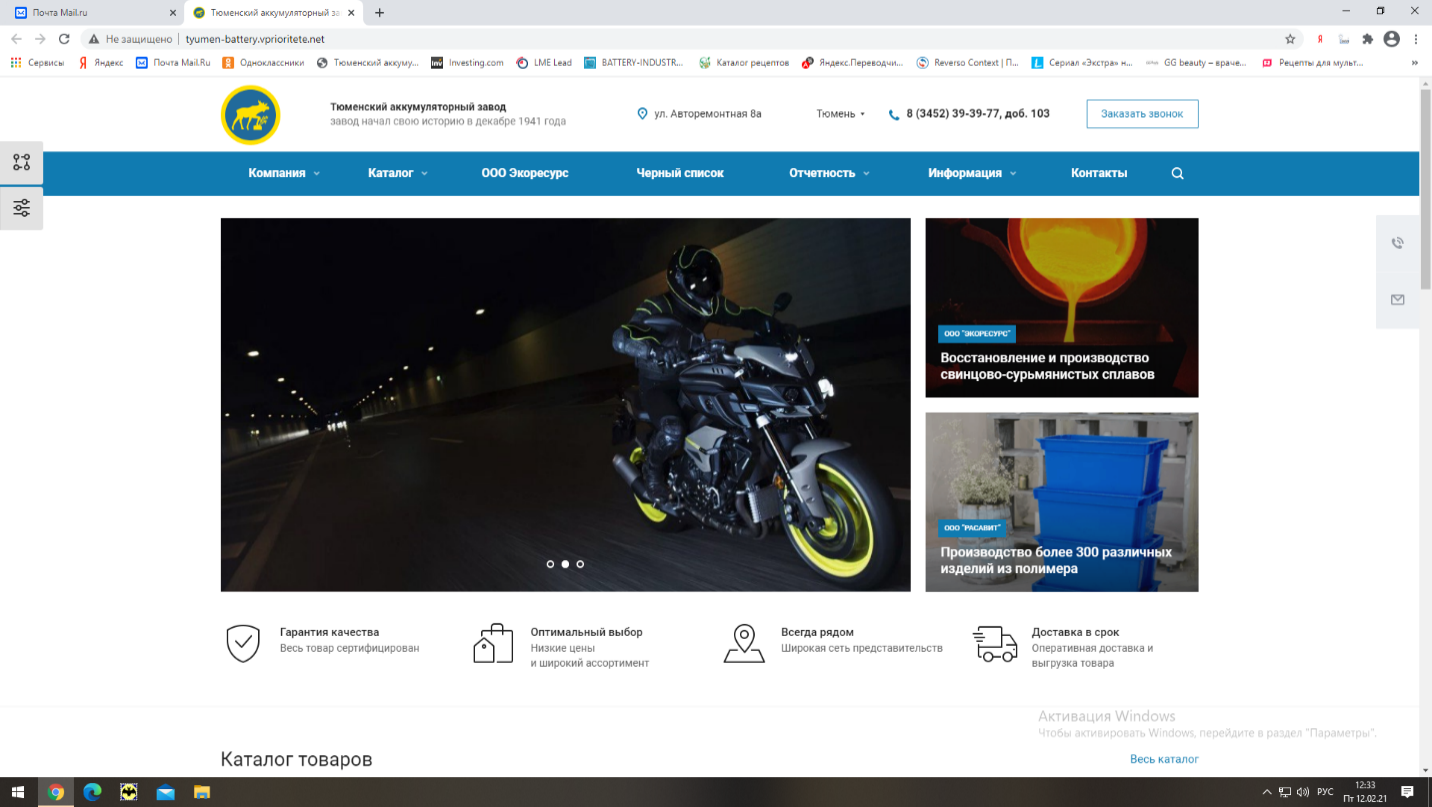 На главной странице у брать  - О компании в Тюмени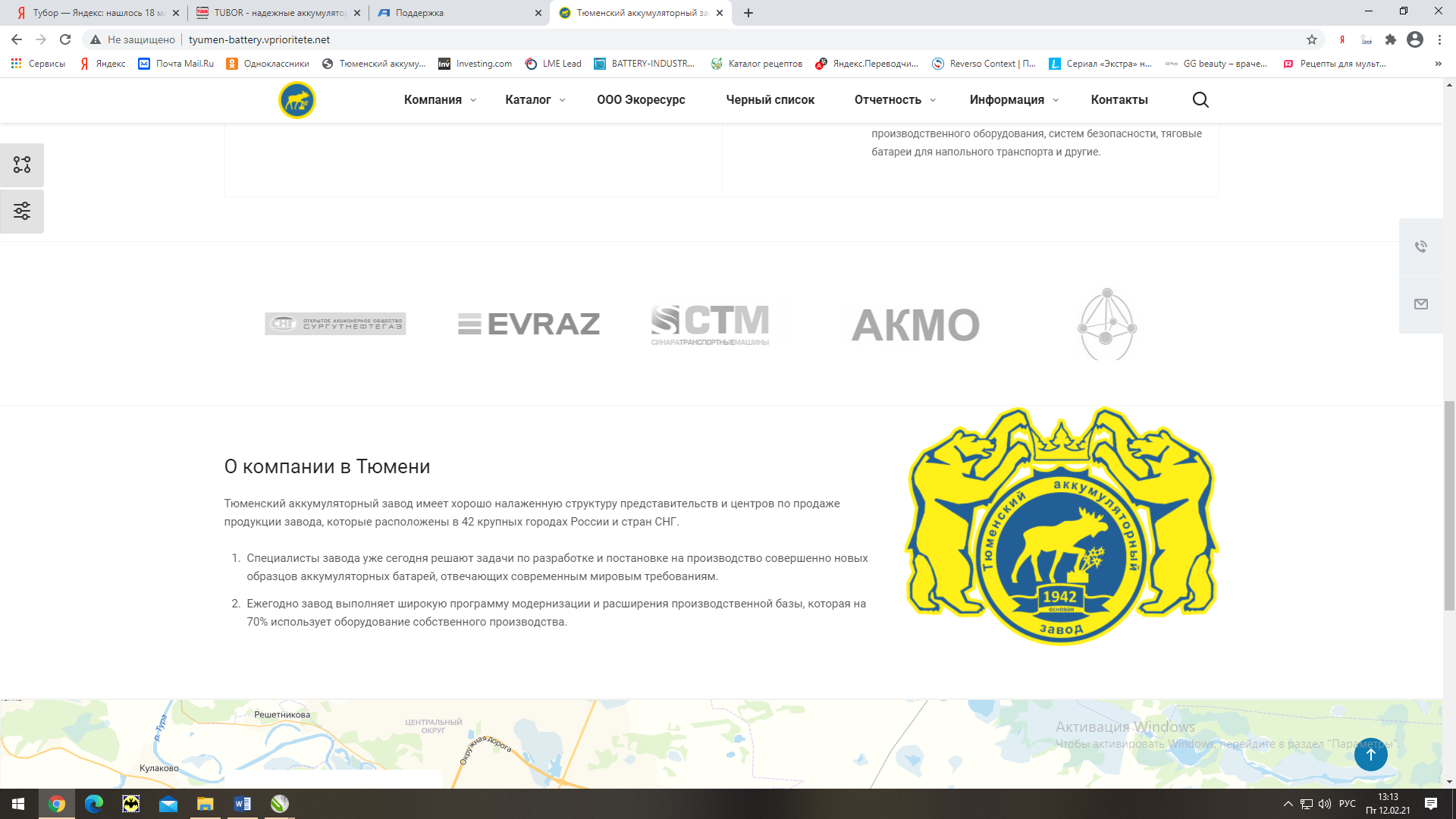 Нижнее меню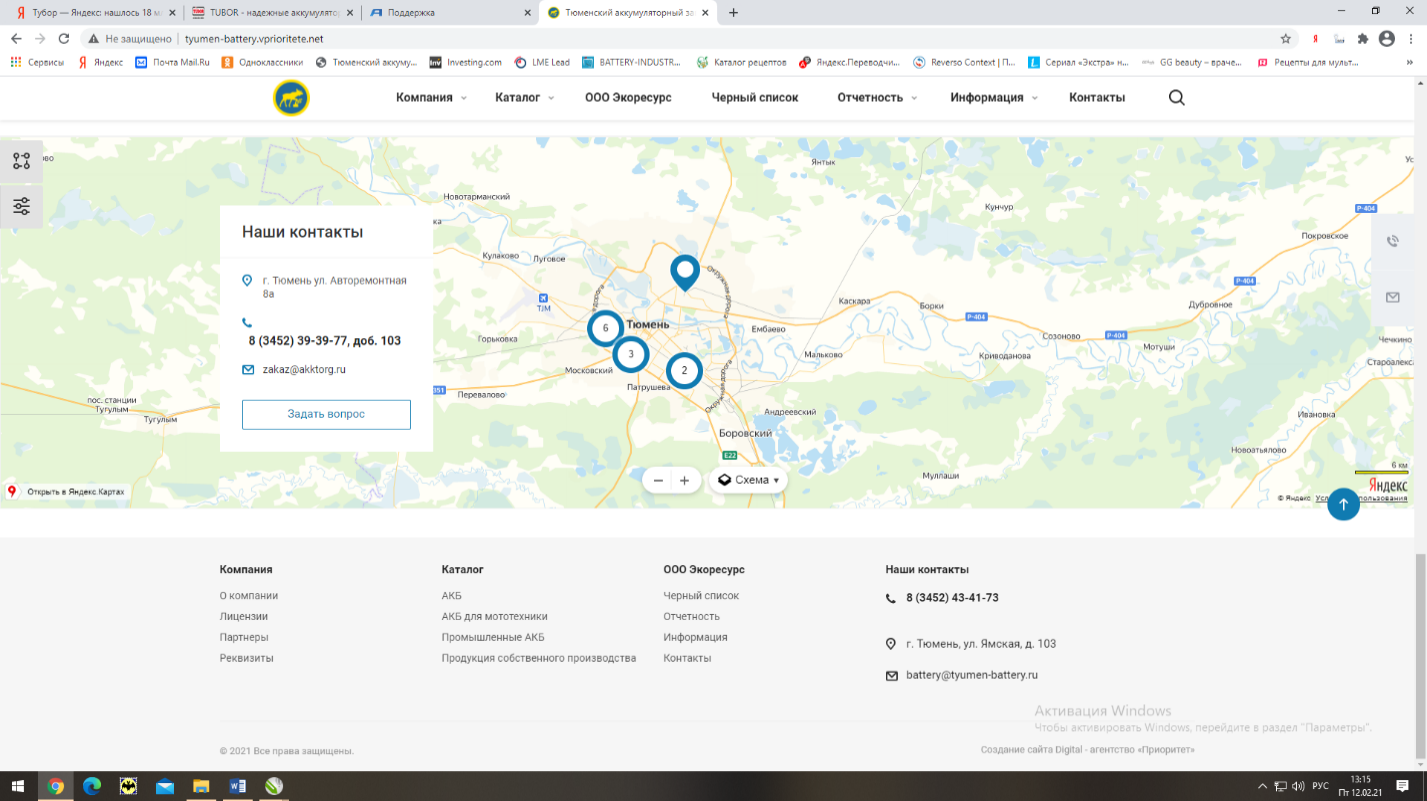 О КомпанииО заводеТехнологияПрием АКБСертификаты и лицензииРеквизитыПродукция - добавитьСвинец и свинцовые сплавыСвинцовый прокатПодбор АКБПо марке автомобиляПо параметрамСтраница с АКБ – на примере ASIAДолжна выглядить по умолчания как на примере ниже (характеристики должны быть  по умолчанию раскрыты)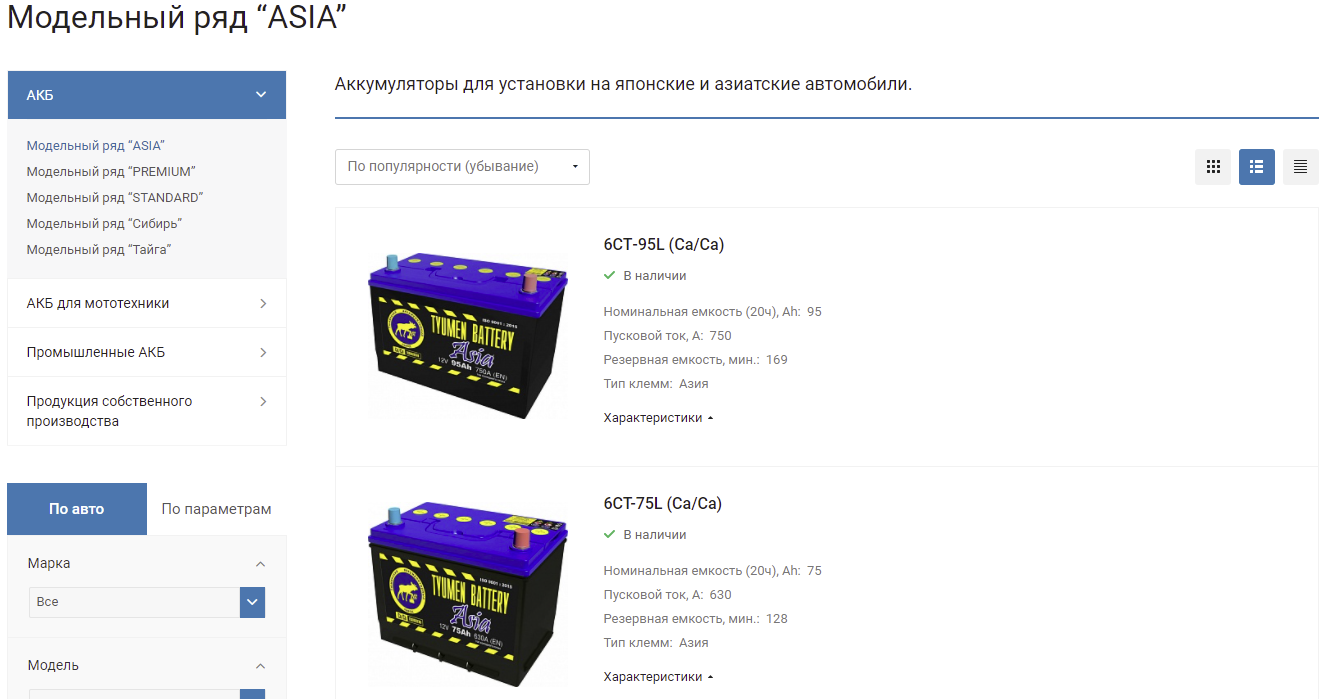 Убрать у каждой АКБ  - в наличиеИ так по каждой торговой марке.